URHEILUKENTÄN MITTAUSPÖYTÄKIRJAPerustiedot:Päällyste:Suorituspaikat (merkintä 3-desimaalin tarkkuudella. Radan pituuden mittaus tulee suorittaa pitkin linjaa, joka kulkee 0,30 m ratareunalistan ulkopuolella, ja jollei listaa ole, tällöin pitkin linjaa, joka kulkee 0,20 m radan sisäreunaa osoittavan viivan ulkopuolella.)
Esteradan mitatRatamerkinnätMitataan aina viivan lähtöviivan etureunasta maaliviivan etureunaan.Merkitse rasti oikeiksi todettuihin kohtiin.Aitojen sijaitiEstejuoksujen lähtöviiva ja esteiden sijaintiViestijuoksujen kaikki vaihtoviivat		Heittolajien ringitKorkeusmittapisteetKorkeusmittapisteet mitataan kolmen desimaalin tarkkuudella (millimetri). Seuraavissa kuvissa on valmiit tyhjät kohdat, johon merkitään saadut mittaustulokset. Kaikilta suorituspaikoita tulee merkitä omat korkeusmitat esim. kaksi seiväshyppypaikkaa, niin molemmilta suorituspaikoita omat mittauspöytäkirjat. Huom! Mikäli takasuoralla on maali, niin tällöin myös takasuoralta tulee saada juoksusuoran mitat. Juoksuradan maalin sisäreunan mittauskohta merkitään 0,000 m.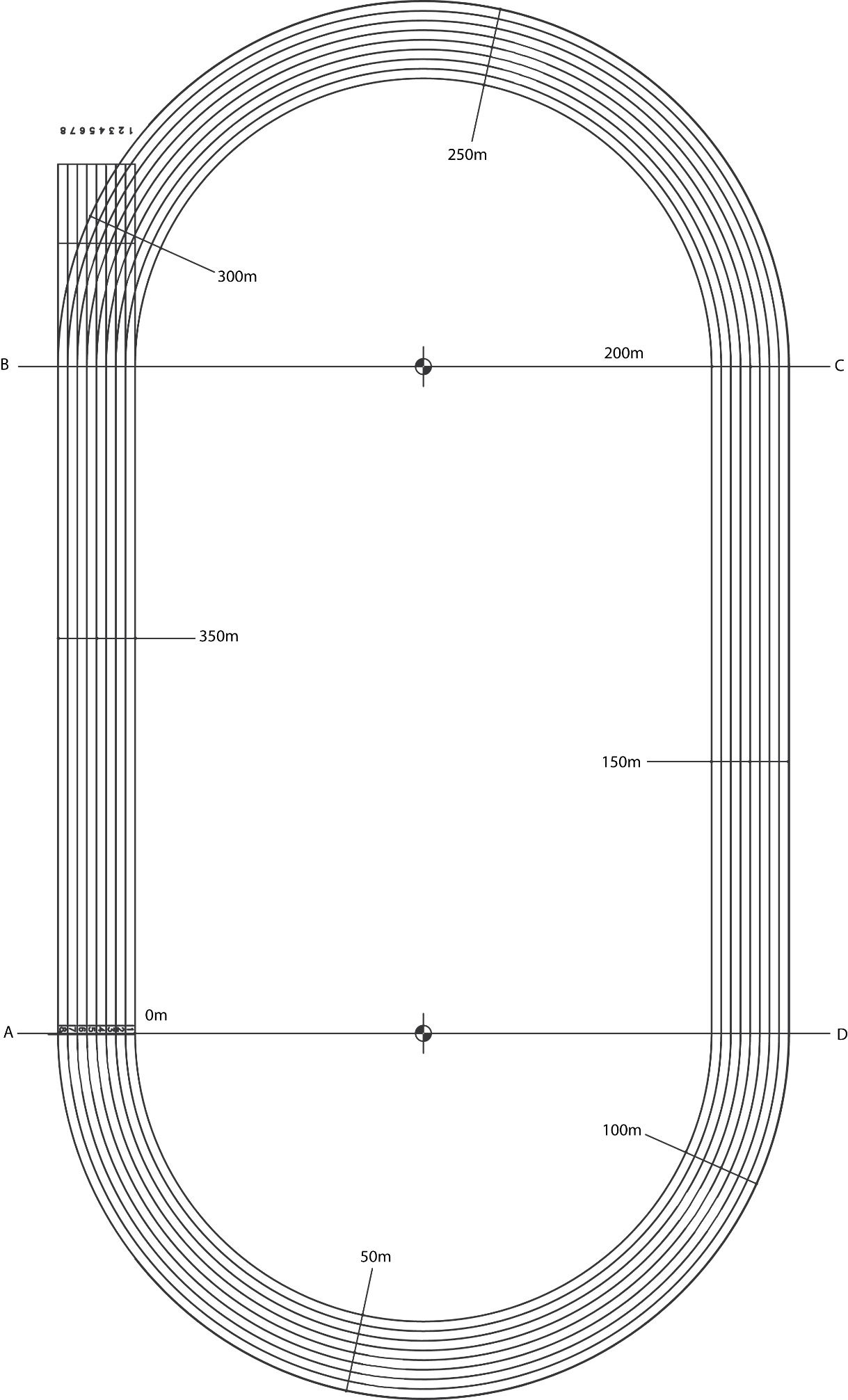 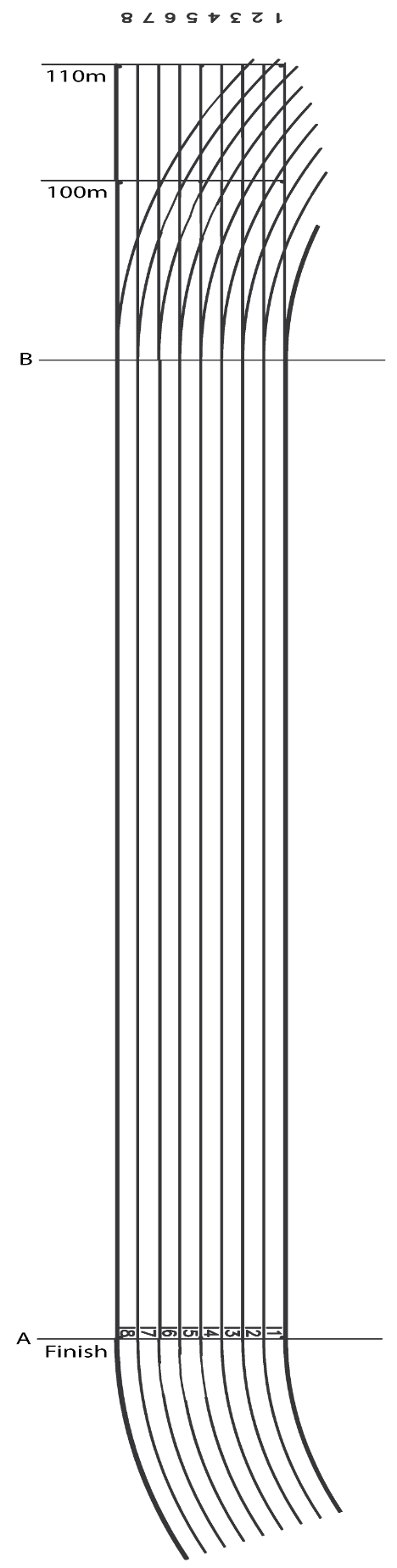 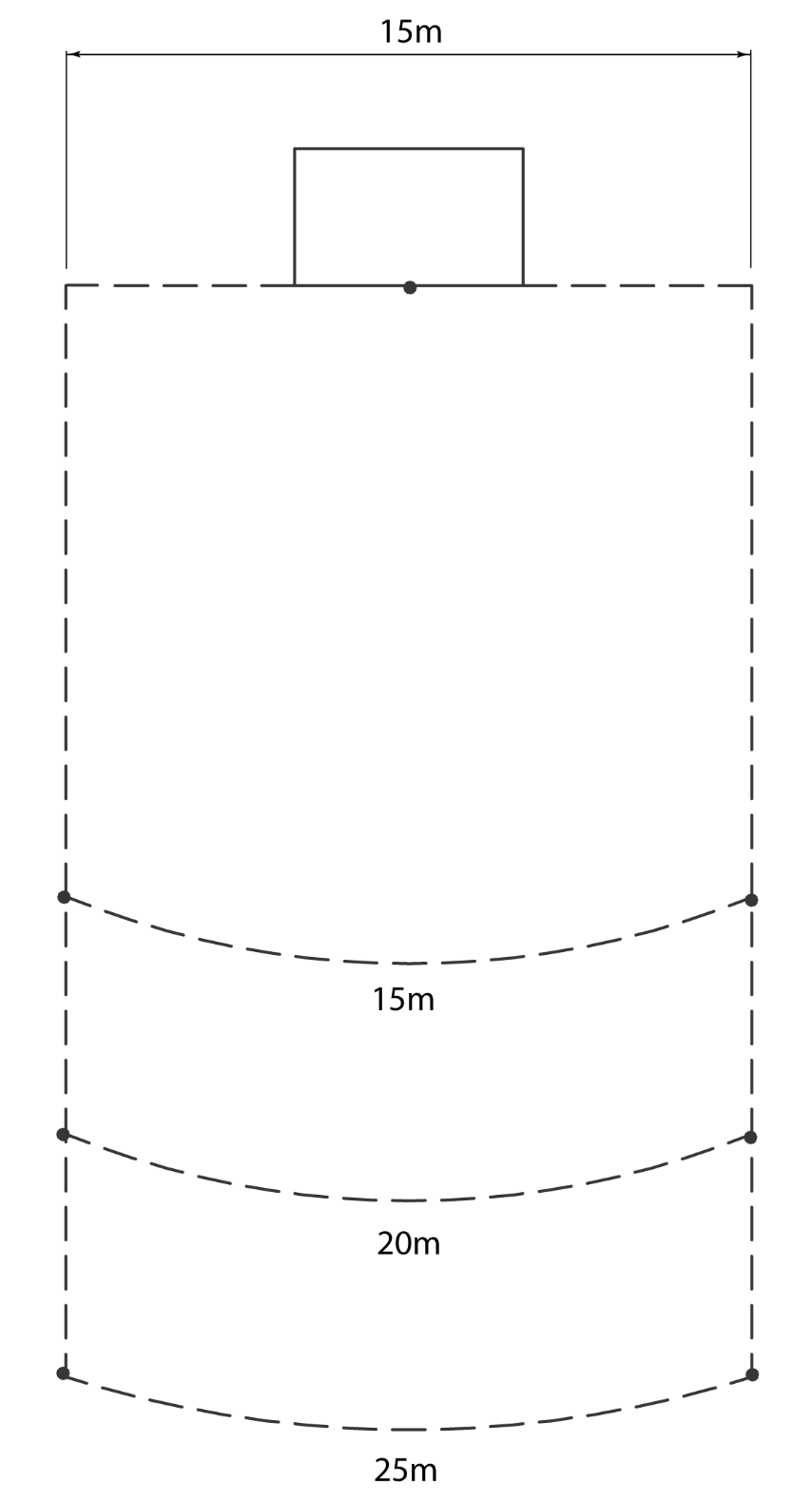 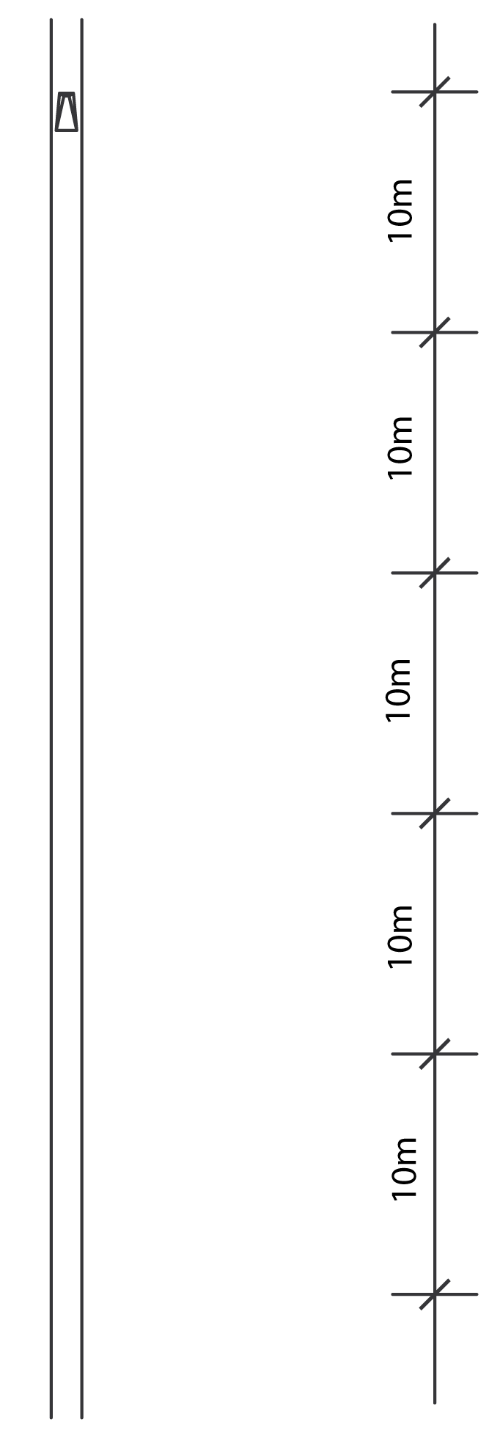 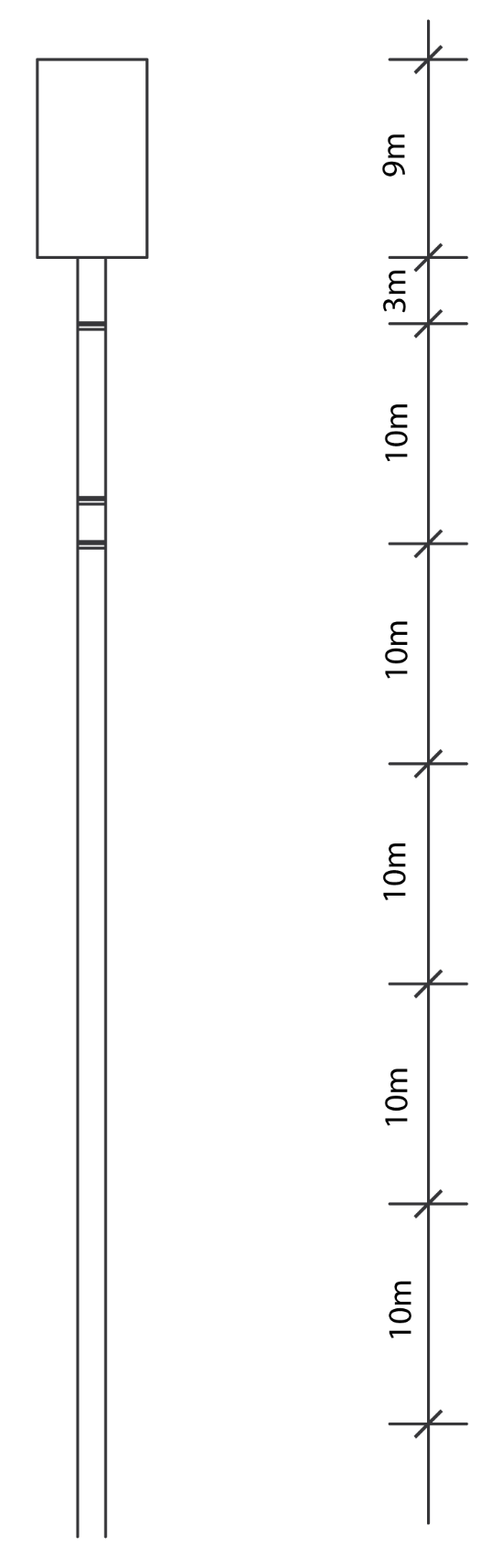 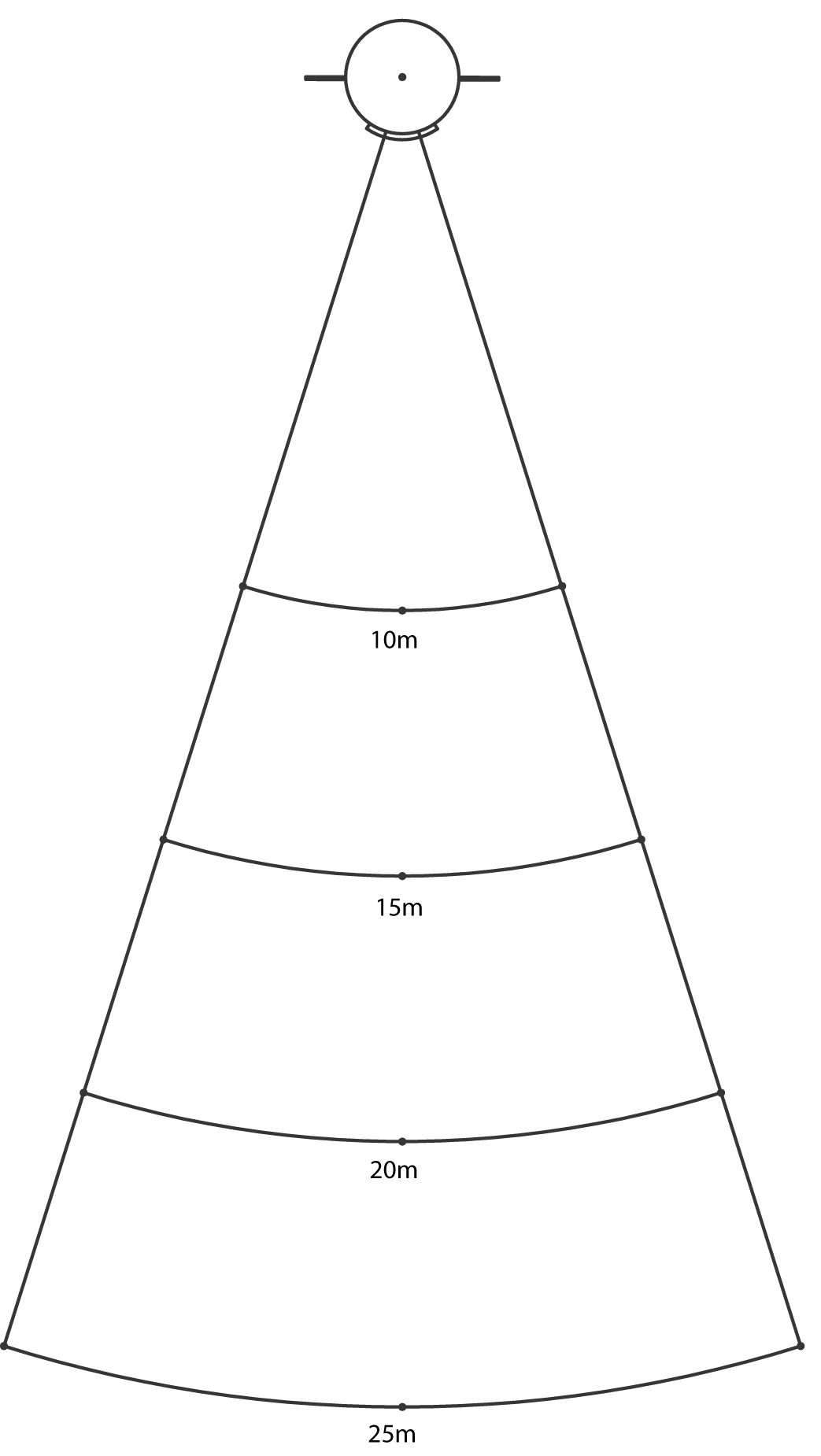 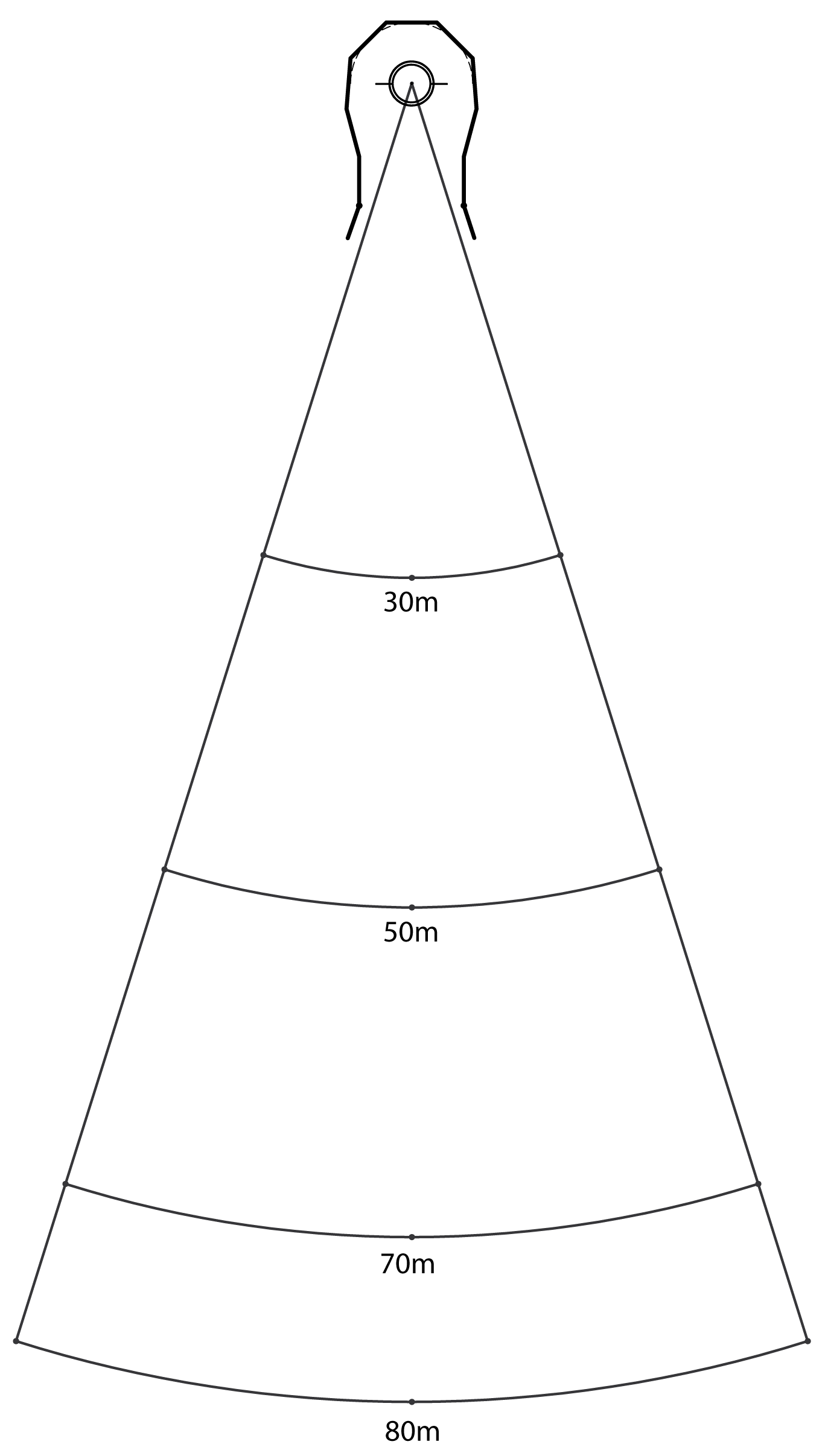 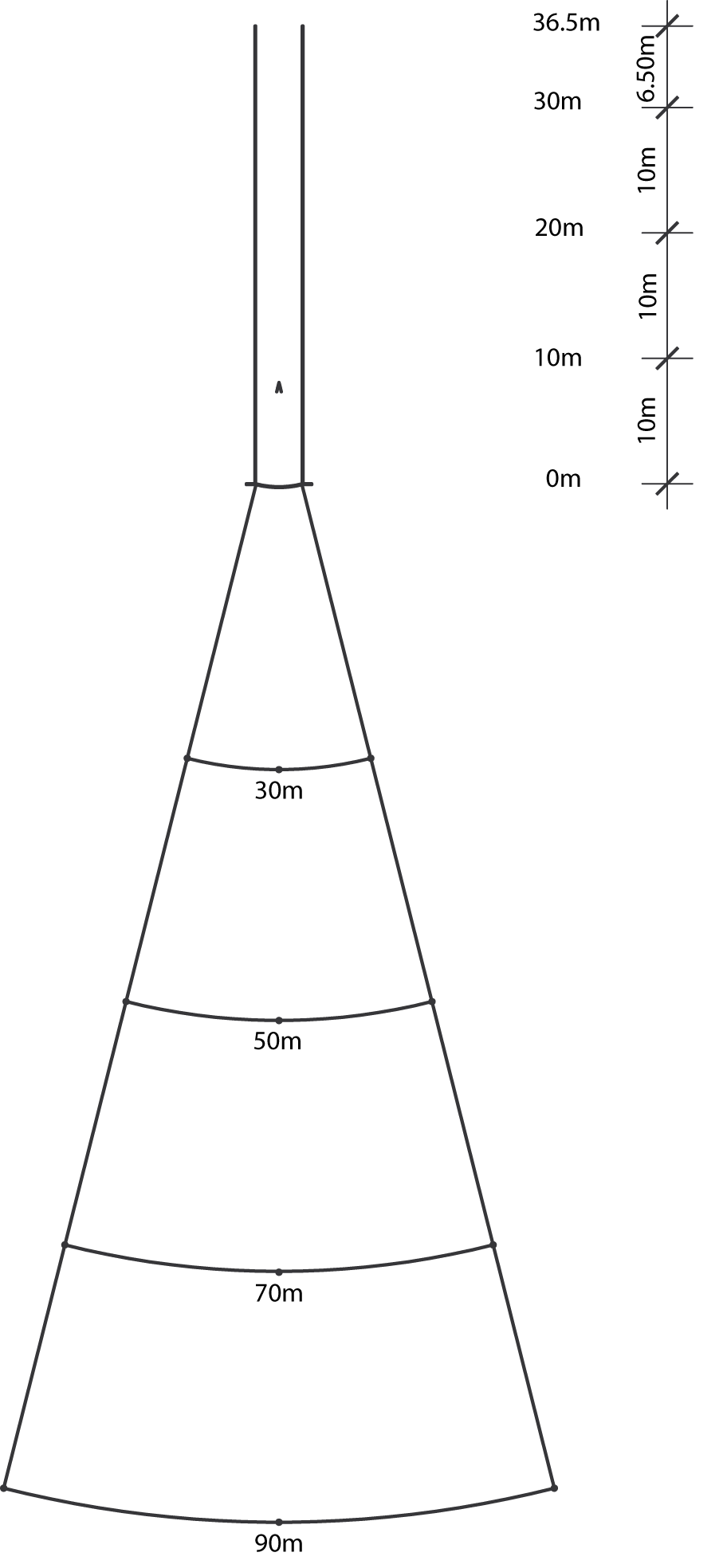 Päiväys ja vastuullisen mittaajan allekirjoitus
Kaupunki/kuntaKentän nimiKentän osoiteMittaajan nimiMittausaikaPäällysteen nimi / pääurakoitsija                            /      Päällysteen alkuperäinen nimi      (IAAF:n sertifioidun tuotteen nimi)Päällysteen nimellispaksuus      mmAlue, jossa paksuus on erilainenJuoksurata rakennettu reunuksellaKyllä  Ei Radan kaarresäde R      mSuoran pituus A      mKiertävän radan pituus 1. radan juoksuviivalla      mEsterata rakennettu reunuksellaKyllä  Ei Esteradan säde r      mEsteradan siirtymäsuora      m (mikäli este on juoksuradan ulkopuolella)Radan kulma β       ◦Esteradan kulma α       ◦Estesuoran pituus      mEsteradan pituus juoksuviivalla      mVesihaudan pituus      mm (mitataan esteen etureunasta)Vesihaudan leveys      mm40 m60 m80 m100 m110 m150 m200 m300 m400 m800 m1500 m3000 m5000 m10000 mMailiPoikkeamat60 m a 2 merkit80 m a100 m a110 m a200 m a 2 merkit400 m1500 m2000 m3000 m4x100 m4x300 m4x400 m4x800 m4x100 m4x100 m a4x80 m a4x60 m a1000 m vKuulantyöntöringin halkaisija työntösuunnassa      mm                                         kohtisuoraan edelliseen      mmKiekonheittoringin halkaisija heittosuunnassa      mm                                         kohtisuoraan edelliseen      mmMoukarinheittoringin halkaisija heittosuunnassa      mm                                         Kohtisuoraan edelliseen      mmAikaPaikkaAllekirjoitusNimen selvennys